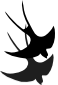 Mas de la Bousquette – CyclingThis is a fantastic region for cyclists of all levels. The terrain is immensely varied from a challenging push up Mont Bouquet to a potter along the ‘voie vert’ to the Pont du Gard. The roads, unlike neighbouring Provence, are always quiet and there’s an absolutely endless number of trails, lanes, bike tracks and waymarked paths.We offer basic mountain bikes to guests free of charge and serious cyclists are welcome to bring their own – we provide safe storage. Alternatively we can arrange top end road or mountain bike hire, to be delivered to the door ready for your arrival.We are compiling our favourite routes and Graham is always happy to advise or guide if required. For groups taking all three gites we are very happy to arrange a weeks cycling package – ask us for details.